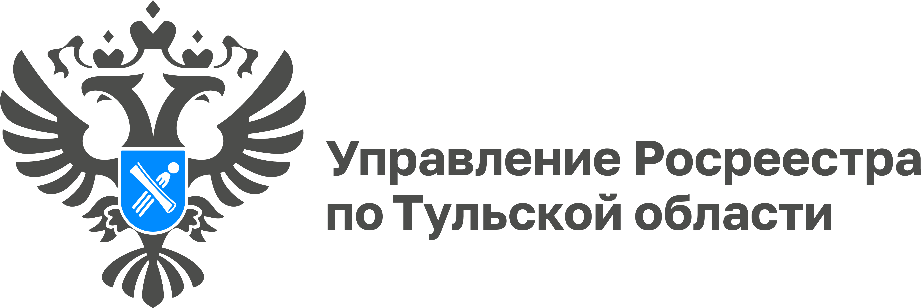 Получить лицензию на осуществление геодезической и картографической деятельности стало прощеВ текущем году свое 15-летие отмечает Федеральная служба государственной регистрации, кадастра и картографии (Росреестр). За это время упростилось предоставление государственных услуг, оказываемых ведомством. Они стали доступнее для всех граждан, существенно сократились сроки оказания услуг. Изменения также коснулись государственной услуги по предоставлению лицензии на осуществление геодезической и картографической деятельности.Ранее срок оказания услуги по лицензированию геодезической и картографической деятельности составлял 45 календарных дней. Для получения лицензии на осуществление геодезической/картографической деятельности, заинтересованному лицу необходимо было направить или предоставить в лицензирующий орган соответствующее заявление с приложением копий документов на бумажном носителе. Лицензия на осуществление данной деятельности предоставлялась сроком на 5 лет с возможностью продления в порядке, предусмотренном для ее переоформления.На сегодняшний день срок оказания данной услуги сократился до 10 рабочих дней. Для получения лицензии на осуществление геодезической и картографической деятельности заинтересованному лицу достаточно подать соответствующее заявление через портал Госуслуг с указанием сведений, подтверждающих соответствие лицензионным требованиям. Услуга предоставляется только юридическим лицам и индивидуальным предпринимателям. Лицензия на осуществление геодезической и картографической деятельности действует бессрочно. Раз в три года лицензиат обязан проходить процедуру периодического подтверждения соответствия лицензионным требованиям. Заявление о периодическом подтверждении соответствия лицензионным требованиям также подается через портал Госуслуг.«Государственная услуга по предоставлению лицензии на осуществлении геодезической и картографической деятельности стала более доступной для юридических лиц и индивидуальных предпринимателей. В настоящее время все мероприятия в отношении заинтересованных лиц осуществляются в дистанционном формате, в том числе и контрольная (надзорная) деятельность», - рассказала заместитель руководителя Управления Росреестра по Тульской области Виктория Ишутина.